 Про внесення змін до рішення чергової  39 сесії Боярськоїміської  ради VII скликання  від 21.12.2017 року  № 39/1259“Про затвердження міського бюджету на 2018 рік”Керуючись пп. 23 п.1 ст. 26 Закону України "Про місцеве самоврядування в Україні", Бюджетним кодексом України, рішенням Боярської міської ради VII скликання  від 21.12.2017 року  № 39/1259  “Про затвердження міського бюджету на 2018 рік”,  для забезпечення фінансування першочергових видатків бюджету, -БОЯРСЬКА МІСЬКА РАДАВ И Р І Ш И Л А:СПЕЦІАЛЬНИЙ ФОНД    В межах планових асигнувань1. Провести перерозподіл видаткової частини спеціального фонду міського бюджету, а саме: по ТКВКБМС 6011 КЕКВ 3210 зменшити асигнування на 689 225,00 грн. (Програма поетапного переходу населення на індивідуальне опалення у м. Боярка)по ТКВКБМС 4060 КЕКВ 3110 збільшити асигнування на 70 000,00 грн.( придбання музичного обладнання згідно Програми підтримки і розвитку БК)по ТКВКБМС 6090 КЕКВ 3210  збільшити асигнування на 150 000,00 грн. (капітальні видатки КП «Міська ритуальна служба»- придбання МАФу)  по ТКВКБМС 7670 КЕКВ 3210  збільшити асигнування на 312 701,00 грн. (капітальні видатки КП «Боярка-водоканал» для проведення капітального ремонту підземної ділянки водопроводу  по вул. Черешнева в м. Боярка) по ТКВКБМС 7461 КЕКВ 3210 збільшити асигнування на 18 940,00 грн. (капітальні видатки КП «БГВУЖКГ» на оплату технічного нагляду по капітальному ремонту дороги за адресою: вул. Сахалінська в. Боярка - 8 706,00 грн., вул. Хрещатик в. Боярка -  10 234,00 грн.)по ТКВКБМС 6030 КЕКВ 3210 збільшити асигнування на 7 000,00 грн. (додаткове фінансування  КП «БГВУЖКГ» для проведення капітального ремонту тротуару по вул. Вокзальна в м. Боярка у зв’язку з збільшенням об’єму робіт)по  ТКВКБМС 0150 КЕКВ 3132 збільшити асигнування на 130 584,00 грн. (капітальний ремонт приміщення за адресою вул..Білогородська,23-б в м. Боярка (наслідки пожежі))Перенаправити:Кошти в сумі 64 159,00 грн., виділені по ТКВКБМС 0150 КЕКВ 3132 на капітальний ремонт приміщення Боярської міської ради за адресою: вул. Молодіжна,77 м. Боярка Києво-Святошинського району Київської області (1-й та 2-й поверхи), направити на капітальний ремонт покрівлі будинку по вул. Білогородська,23-б у м. Боярка (наслідки  пожежі).Кошти в сумі 4 432,00 грн., виділені по ТКВКБМС 6011 КЕКВ 3210, як капітальні трансферти КП БГВУЖКГ згідно Програми поетапного переходу населення на індивідуальне опалення у м.Боярка, направити на оплату технічного нагляду по капітальному ремонту покрівлі житлового будинку за адресою: вул. Лінійна 30. 2. Внести відповідні зміни до додатків 3,6,7 «Рішення про затвердження міського бюджету на 2018 рік».3. Контроль за виконанням даного рішення покласти на першого заступника   міського голови Шульгу В.В.Підготувала:В.о.начальника відділу  фінансів, економічного розвитку та торгівлі			         Т.Т.КЛЄПІКОВАПогоджено:Заступник міського голови 			                    В.В. МАЗУРЕЦЬНачальник юридичного  відділу   		                   Л.В.МАРУЖЕНКО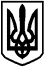 МІСЬКИЙ ГОЛОВА  О.О. ЗАРУБІН Згідно з оригіналом: СЕКРЕТАР РАДИ О.Г. Скринник